                                                                       PROPOZICE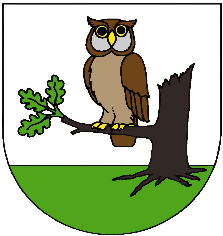 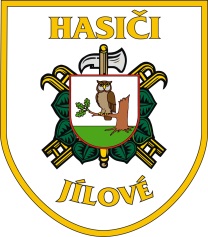                       k soutěži členů jednotek požární ochrany                     „O SRDCE KAMENNÉ DÁMY“                 (soutěžní podmínky)1) Podmínky pro přihlášení jednotky:Závodu se mohou zúčastnit členové a členky JPO a pozvané organizace hasičů ze zahraničí. Maximální počet závodníků je 70. Všichni účastníci závodu vyplňují přihlášku (na stránce http://pozarnisport.hasicovo.cz/races/90)  a prohlášení o zdravotní způsobilosti (ke stažení viz propozice), nezletilí soutěžící dokládají souhlas zákonného zástupce (ke stažení viz propozice).Všichni startující musí být fyzicky a zdravotně způsobilí s platnou lékařskou prohlídkou a za jejich zdravotní stav odpovídá vysílající organizace nebo zákonný zástupce. Startuje se na vlastní nebezpečí a pořadatel soutěže nenese v případě zdravotních komplikací žádnou odpovědnost. V případě úrazu nese odpovědnost vysílající organizace nebo zákonný zástupce.Startovné za každého přihlášeného člena je 100 Kč. 2) Vybavení, ve kterém hasič soutěží (běží):triko s krátkým nebo dlouhým rukávemkompletní třívrstvý zásahový oděv včetně odnímatelných vrstevzásahová přilba pro hasiče dle přílohy č. 4 vyhlášky č. 69/2014 Sb. (nesmí být použita lehká přilba pro lezce nebo pro práci na vodě apod.)ochranné zásahové rukavice pro technický zásah, které musí mít v průběhu závodu nasazeny (ČSN EN 420:2004+A1:2010; EN 388:2004)kompletní dýchací přístroj poskytnutý společností Dräger (přivezou zástupci TFA)zásahová obuv = bota pro jednotky požární ochrany, pro kategorii „ženy“ platí výjimka: nemusí mít zásahovou obuv, ale bezpečnostní (pracovní) obuv nad kotníkypracovní polohovací pás s karabinou2x hadice B, pro kategorii „ženy a dorost“ platí výjimka: 1x hadice C -  zapůjčí JSDH JílovéKategorie „dorost“ bude oblečena na PSII, bude mít nasazené jakékoli rukavice, sportovní přilbu a sportovní obuv + kompletní dýchací přístroj, který dodá pořadatel  Každý závodník bude před startem zkontrolován rozhodčím.3) Popis závodu:Každý závodník se dostaví na start vybaven prostředky dle „vybavení hasiče“. Doba na přípravu ke startu je 1 minuta. Časový limit pro dokončení pokusu je 5 minut. Věž má 173 schodů. Po odstartování závodník uchopí hadice B (C), které ponese po celou dobu výstupu do věže. Na poslední podestě hadice odloží, vyběhne na ochoz věže a oběhne ho 1x do kola. Při zpáteční cestě uchopí odložené hadice B (C) a donese je do cíle, který je umístěn pod věží. Závod tímto okamžikem končí. Závod je rozlišen věkovými kategoriemi pro muže (18 - 34 let, nad 35 let), ženy (od 18 let), dorostenci (15 – 17 let) a dorostenky (15 – 17 let).4) Diskvalifikace:nedostavení se na start 30 vteřin před stanoveným časem startuneuposlechnutí pokynů rozhodčíhonesplnění disciplíny dle pravidelnesplnění úseku do 5 minutodložení jakékoliv součásti výstrojevybočení z vymezeného prostoru nebo zkrácení tratipoužití v průběhu soutěže pomoci druhé osoby nebo různého materiálu nepatřícího do dané disciplíny zvýhodňující soutěžícího v plnění pokusuohrožení diváka, příp. soutěžícího technickým prostředkem nebo jiné nesportovní chováníPřípadné protesty neprodleně oznamte hlavnímu rozhodčímu, na pozdější námitky nebude brát rozhodčí zřetel.5) Pro soutěžící bude zajištěno občerstvení zdarma (např. guláš, sekaná, polévka atp) a pitný režim.6) Ve smyslu Nařízení EU 2016/679 ze dne 27. 6. 2016, o ochraně fyzických osob v souvislosti se zpracováním osobních údajů a o volném pohybu těchto údajů (dále jen „Nařízení“) organizátor/pořadatel, jako správce a zpracovatel osobních údajů sděluje, že v souvislosti s účastí na akci „O srdce Kamenné dámy“ provádí zpracování osobních údajů soutěžících. Jedná se o údaje, které jsou vyplňovány v rámci přihlášky pouze na danou sportovní akci. Tyto osobní údaje jsou evidovány v podobě nutné pro zajištění sportovní akce – přihlášky účastníků (jméno, příjmení, datum narození, bydliště, podpis), seznam účastníků, spárování účastníků s platbou účastnického poplatku nebo startovného, startovní listina, výsledková listina, souhlas zákonného zástupce apod. Z titulu oprávněného zájmu používáme poskytnuté údaje i pro zasílání e-mailových informací pouze v souvislosti s pořádanou výše uvedenou sportovní akcí. Ze sportovní akce pořizujeme fotografie a videa dle zák. č. 121/2000 Sb., autorského zákona (dále jen „autorský zákon“), které společně se startovní a výsledkovou listinou využíváme z titulu veřejného zájmu pro informování veřejnosti a prezentaci organizátora/pořadatele sportovní akce v papírových materiálech nebo na jeho webových stránkách a jeho sociálních sítích, vždy však pouze v rozsahu, který bude nezbytný a vždy přiměřeným způsobem (zák. č. 89/2012 Sb., občanský zákoník, zák. č. 46/2000 Sb., o právech a povinnostech při vydávání periodického tisku. Organizátor/pořadatel závodu je oprávněn případně vytvořené obrazové či zvukově audiovizuální a obdobné záznamy v rámci závodu dle ustanovení § 12, následně užít, § 13 rozmnožovat, § 14 rozšiřovat, § 15 pronajímat, § 16 půjčovat, § 17 vystavovat a dále dle ustanovení § 18 - § 20 sdělovat veřejnosti. Správce osobních údajů nenese odpovědnost za záznamy pořízené ke zveřejnění jinými subjekty.Správce osobních údajů zpracovává osobní údaje pouze po dobu nezbytně nutnou k naplnění účelu nebo do odvolání souhlasu.Soutěžící tímto uděluje výslovný souhlas se zpracováním osobních údajů dobrovolně, svobodně, vážně a bez jakéhokoliv nátlaku organizátorovi/pořadateli, v rozsahu ve kterém je poskytl organizátorovi akce, a to v rámci činnosti organizátora/pořadatele. Tento souhlas může soutěžící kdykoliv vzít zpět, a to například zasláním e-mailu nebo dopisu na kontaktní údaje správce osobních údajů (město Jílové, Mírové nám. 280, 407 01 Jílové nebo e-mail: dpo@mujilove.cz).  Soutěžící má v souladu s Nařízením právo:- vzít souhlas kdykoliv zpět,- požadovat informaci, jaké osobní údaje soutěžícího jsou zpracovávány,- požádat o vysvětlení ohledně zpracování osobních údajů,- vyžádat si přístup k těmto údajům a tyto nechat aktualizovat nebo opravit,- požadovat opravu, výmaz osobních údajů, omezení zpracování a vznést námitku proti zpracování.7. ročník soutěže členů hasičských jednotek Ústeckého kraje„O SRDCE KAMENNÉ DÁMY“27. 8. 2022 - Děčínský SněžníkČESTNÉ PROHLÁŠENÍ O ZDRAVOTNÍ ZPŮSOBILOSTIjméno a příjmení soutěžícího: …………………………………………………………………..datum narození: ………………………………………………………………………………...adresa trvalého pobytu: …………………………………………………………………...…….Prohlašuji, na základě znalosti svého zdravotního stavu, že jsem zdravotně způsobilý(á) absolvovat fyzickou zátěž výše uvedené soutěže.datum: ……………………….. 				podpis: …………………………...(datum doplňte až v den soutěže)!!----------------------zde odstřihnout, čestné prohlášení odevzdejte až v den soutěže ---------------------!!7. ročník soutěže členů hasičských jednotek Ústeckého kraje„O SRDCE KAMENNÉ DÁMY“27. 8. 2022 - Děčínský SněžníkSOUHLAS ZÁKONNÉHO ZÁSTUPCEjméno a příjmení matky/otce .…………………………………………………………………..datum narození: ………………………………………………………………………………...adresa trvalého pobytu: …………………………………………………………………...…….Souhlasím s tím, aby se moje dcera – můj syn jméno a příjmení soutěžícího: …………………………………………………………………..datum narození: ………………………………………………………………………………...adresa trvalého pobytu: …………………………………………………………………...…….zúčastnil 7. ročníku soutěže „O srdce Kamenné dámy“ pořádané dne 27. 8. 2022 na Děčínském Sněžníku.datum: ……………………….. 				podpis: …………………………..